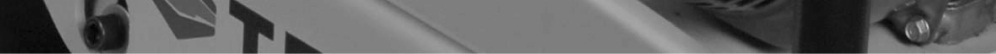 NÁVOD NA POUŽITÍ 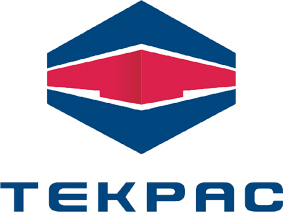 TEKPAC VIBRAČNÍ PĚCHY (DUSADLA)SG70H SG80R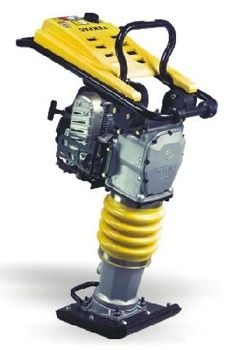 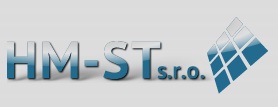 HM-ST cz s.r.o. oficiální distributor lehké stavební mechanizace TEKPAC ÚVODDěkujeme, že jste si vybrali výrobek značky TEKPAC. Cílem společnosti Tekpac Machinery Co., Ltd. je vyrábět zařízení a stroje, které umožňují efektivní a bezpečnou práci na stavbách a jiných místech, kde stroje TEKPAC vykonávají práci. POUŽITÍZemní práce ve stísněných prostorech jako výkopy a příkopy, hutnění pískových a štěrkových podloží u základů a hutnění různých soudržných půd.I přes relativně nízkou hmotnost (65-75 kg) je schopen díky své konstrukci dosáhnout velmi velkého hutnícího účinku.KVALIFIKOVANÝ PERSONÁLProvoz stroje a práce se strojem smějí být prováděny pouze kvalifikovaným personálem. Musí mít minimálně 18 let a být poučeni a seznámeni s obsluhou tohoto stroje - zhutňovače zeminy. Kvalifikovaný personál jsou osoby, které jak na základě svého vzdělání, zkušenosti a poučení, tak také svých znalostí příslušných norem posuzují jim zadané práce a mohou rozpoznat možné nebezpečí a je seznámen s tímto manuálem.BEZPEČNOSTNÍ POKYNYPROSÍME, DBEJTE JEDNOTLIVÝCH BEZPEČNOSTNÍCH POKYNŮ TAK, ABY NEDOŠLO KE ZRANĚNÍ OSOB.-Nedovolte, aby stroj obsluhoval nedostatečně proškolený pracovník nebo dítě.-Zajistěte, aby každá obsluha zařízení byla seznámena se strojem, přečetla a dodržovala tento návod na použití a řídila se při obsluze podle něj.-Nesprávné nebo nezodpovědné používání zařízení může vést k vážným pracovním úrazům.-Stroj v chodu nebo s nastartovaným motorem nesmí být nikdy ponechán bez dozoru.  -Během provozu má být na tyto stroje stále dohlíženo na jejich provozně bezpečný stav. Obsluhovatel stroje během práce nesmí umožnit, aby se ke stroji, který je v chodu přibližovali v blízké vzdálenosti pracujícího stroje jiné osoby – hrozí poranění. -Při obsluze vibrační desky musí pracovník nosit vždy odpovídající pracovní oděv, bezpečnostní boty a sluchátka na uši.-Dejte pozor, během provozu stroje, zda pod hutněnou plochou nejsou položeny kabely pod napětím, potrubí nebo telefonní kabely, které by mohly být poškozeny.-Stroj smí být v provozu pouze se všemi na správném místě přimontovanými a funkčními bezpečnostními a ochrannými kryty. Bezpečnostní kryty, rámy a jiné komponenty jako rukojeť, plynová páčka apod. nesmí pracovník odstranit a používat stroj bez těchto komponentů!-Tlumiče výfuku nebo bloku motoru se nedotýkat během běhu nebo krátce po vypnutí.  Tyto části se stanou velmi horkými a mohou způsobit popáleniny.-Vibrační pěchy jsou specifické zařízení a měly by být zvedány a přenášeny pracovníky s potřebnými fyzickými předpoklady.-Opravu motoru a zařízení svěřte pouze do kvalifikovaného servisu. STARTPřesvědčte se, zda dodaný stroj není evidentně poškozený, poškrábaný či enormně špinavý.Doplňte správný typ paliva a palivový ventil přepněte do polohy ON.Taktéž vypínač motoru přepněte do polohy ON a zapněte sitičNastartování stroje proveďte rychlým tahem startovací páčky umístěné na motoru.Nechte stroj 1-2 minuty zahřát, vypněte sytič a posléze pomalým tahem regulujte plynovou páčku až do maximální polohy.Stroj by měl začít vykonávat práci (hutnit) a vy se můžete věnovat obsluze.Vypnutí stroje – plynovou páčku regulujte do minimální polohy tak, aby stroj přestal vykonávat práci (hutnění) a běžel pouze motor.Poté přepněte vypínač motoru do polohy OFF. Stroj by se měl samovolně vypnout. ! POZOR !Plynovou páčku vždy zanechte při chodu stroje (hutnění) na maximální úrovni a neregulujte otáčky motoru a nedovolte aby stroj pracoval „na půl plynu“.SERVIS A KONTROLAJelikož je dusadlo (pěch) specifickým zařízením, kde při práci působí na komponenty stroje ohromné fyzikální síly, je třeba dbát zvýšených intervalů následujících kontrol:_____________________________________________________Každých 8 hodin:Funkčnost startování a řídících komponentů strojeVytékání paliva a oleje (těsnost)Kontrola oleje v motoru a v dusadlu (viz. měrka oleje motoru a olejoznak)______________________________________________________Každých 50 motohodinKontrola správně zajištěných šroubů nohy dusadla a upevnění motoruVýměna vzduchového filtru motoru (při abnormální prašnosti nutná dřívější výměna)Kontrola hlavního vzduchového filtru a případné vyčištění. (čistícím sprejem)Kontrola zapalovací svíčky.______________________________________________________Každých 100 motohodinVýměna zapalovací svíčky.Výměna motorového oleje (první výměna mot. oleje po 20 motohodinách!)_______________________________________________________Každých 200 motohodinVýměna oleje v dusadluVýměna hlavního vzduchového filtru dusadlaZÁVADY A JEJICH ODSTRANĚNÍOSTATNÍ UDRŽBA SilentblokyU nových strojů nebo po vestavění nových silentbloků musí být po prvních 20 provozních hodinách prověřeny dva hlavní silentbloky držící rukojeť. Zkontrolujte uložení těchto silentbloků.Údržba vibrátoruMechanismus uvnitř dusadla je promazáván olejem a otáčí se vysokým počtem otáček.  Olej mazání musí být každých 200 hod. vyměněn a každých 8 motohodin kontrolován viz. olejoznak. Čistění dusadlaPo každém použití vibračního stroje (denně) by měl být pěch očištěn od špíny a kamínků, které se mohou nahromadit na spodní patce a u motoru. Při čištění WAP tlakem nečistit motorový prostor! Transport Při transportu vždy kvalitně upevněte stroj v nákladovém prostoru! Při zvedání stroje různou manipulační technikou stroj zavěšovat pouze za ochranný rám a oka k tomu určené. Při transportu nesmí běžet motor! Při položení dusadla naležato pokládejte vždy dusadlo „na výfuk“ tj. horizontálně tak, aby nedošlo k vytečení oleje z motoru.SkladováníPokud je stroj skladován 30 a více dnů, je třeba jej vyčistit a zajistit aby v karburátoru nezůstal po tak dlouhou dobu benzín. Tím docílíte tak, že stroji, který je nastartovaný a běží pouze motor, uzavřete palivový ventil, který má každý spalovací motor HONDA/SUBARU.Stroj přikryjte a uchovávejte na suchém místě.OpravyPři opravách smějí být použity pouze originální náhradní díly, stavebních strojů TEKPAC, popřípadě originální díly jednotlivých motorů HONDA/SUBARU. Opravy a zásahy do strojů smějí být učiněny pouze v autorizovaném servisu. Servisní práce smějí být prováděny pouze při vypnutém motoru.Doporučujeme minimálně jednou ročně vibrační stroj zkontrolovat v autorizovaném servisu pro kontrolu těsností motoru a vibrátoru, silentbloků, olejů, filtrů apod.Při zjevné nedodržení základní údržby bude jakákoliv záruka odmítnuta. SPECIFIKACE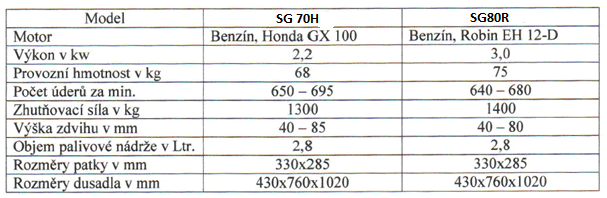 VÝROBNÍ ŠTÍTEK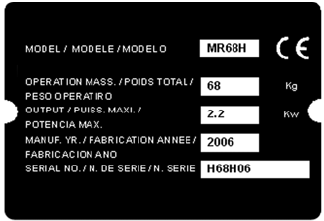 Model – TypOperation Mass – HmotnostPower – VýkonManuf.Yr. – Rok výrobySerial No. – Výrobní čísloDŮLEŽITÉ ŠTÍTKY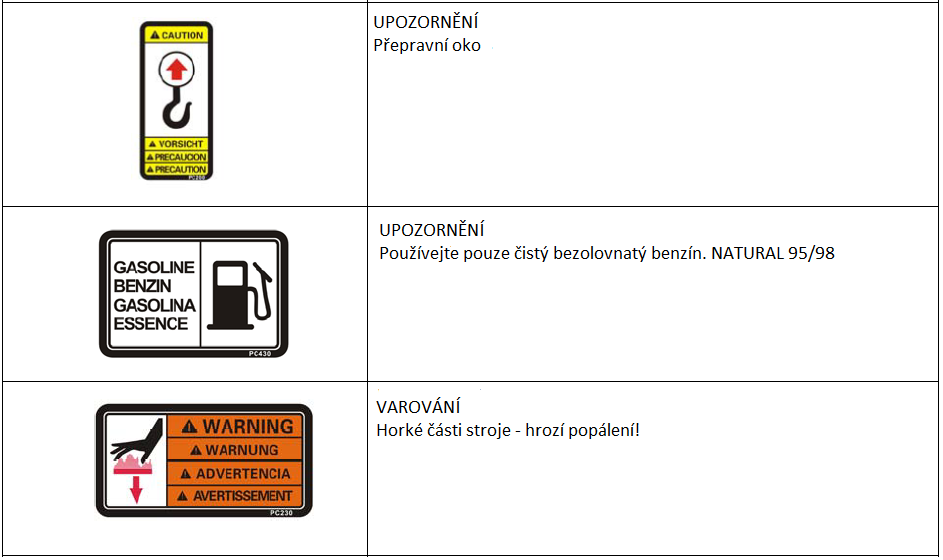 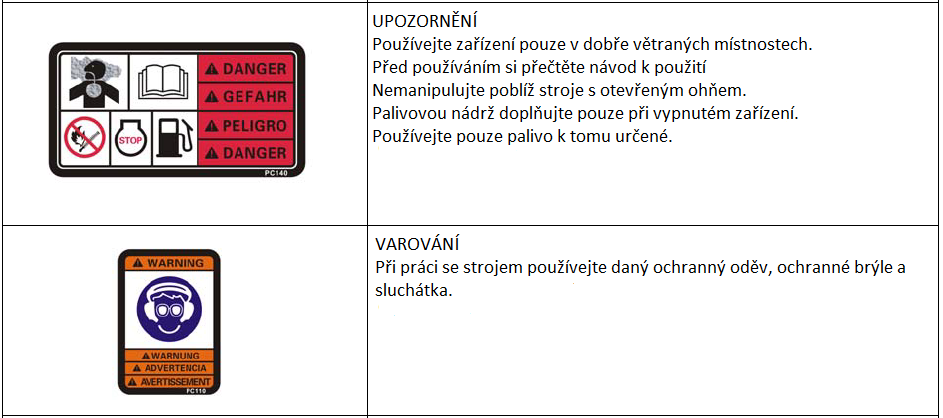 ProblémPříčina/řešeníMalý rázovitý účinek/ztrácí se hutnící výkonnení přesně nastaveno ovládání plynu/seřídit páčku a lanko u motoruUcpaný karburátor/vyčistit či vyměnit karb.špatný chod stroje/kontrola závaží, ložisek, ozubených kolpřílišné množství oleje ve vibrátoru/vypustit olej na správnou úroveň hladiny (viz. olejoznak)prokluzuje spojka/zkontrolovat nebo vyměnitvzduchový filtr ucpaný/vyčistit nebo nahraditpočet otáček příliš nízký/ nastavit motor na přesný počet otáček dle předpisu k provozuucpaný palivový filtr/vyměňte palivový filtrProblémový start či nelze nastartovatšpatný typ paliva/propláchnout palivovou nádrž a naplnit správné palivosvíčka zanesená karbonem nebo zkratovaná/zkontrolovat a vyčistit svíčku popř. vyměnit vypínač ON/OFF je poškozen/zkontrolovat přívodní kabeláž vypínače nebo vyměnitDusadlo neběží, nepravidelně tlučevoda či nečistoty v palivovém systému nebo karburátoru/vyčistit palivovou nádrž popř. karburátorMalá hladina oleje v dusadlu/zkontrolujte olejoznak, případně doplňte nebo vyměňte olej